＜在宅療養されている方へのお願い＞新型コロナウイルス感染症の感染予防および拡大防止のため、以下の項目に該当する場合には医療機関へご連絡ください。皆様のご理解、ご協力の程よろしくお願いします。☐　本人や家族に37.5℃以上の発熱がある。☐　咳、痰、鼻水などの風邪の症状がある。☐　息が苦しいまたは苦しそう。☐　味やにおいが分からない。☐　いつもと違う、様子がおかしい。☐　流行地への移動歴がある家族がいる。訪問に際しましては、ご本人、同席されるご家族にはマスクの着用をお願いします。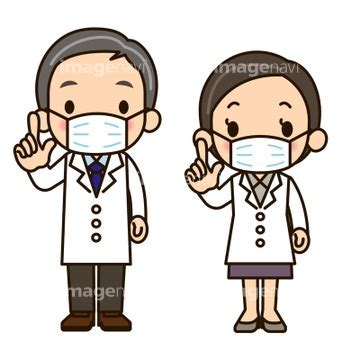 